Jihočeský klub maratonců z.s.Vás srdečně zve na 10. ročníkBěhu olympijského dne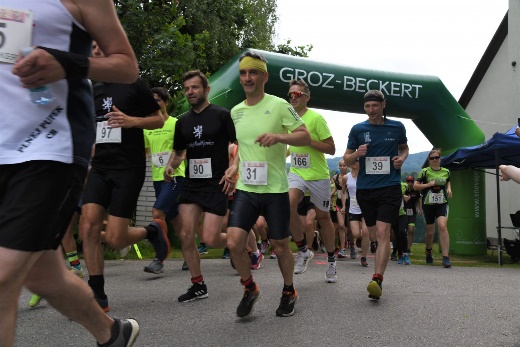 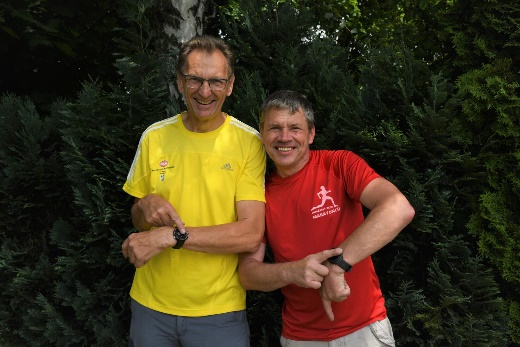 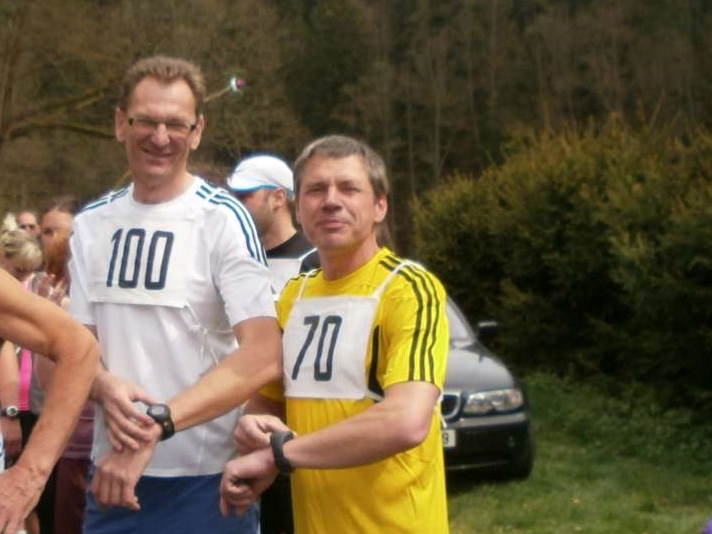  v Holubově  alias Běhu bez hodinekZávod je součástí Jihočeského běžeckého poháruŠanci vyhrát máte opět všichni!  Každý závodník si dle svých možností stanoví očekávaný cílový čas a nahlásí ho při prezenci. V cíli mu pak bude změřen skutečný čas a závod vyhraje ten, kdo bude mít nejmenší rozdíl mezi časem skutečným a očekávaným. Během závodu je samozřejmě zakázáno používat hodinky, i jinak konat proti duchu fair play a olympijské myšlence čestného soupeření. Odměna pro nejpřesnějšího běžce i běžkyni bude 500,- Kč. Pro závodníky na dalších místech jsou připraveny věcné ceny. Startujeme ve středu 19. června 2024 v 18 hodin na koupališti. Trať: certifikovaná vzdálenost přesně 6 km od Trio baru v Holubově k Dívčímu Kameni a zpět.Pro děti od 5 let do 15 let budou od 17 hodin připraveny závody na kratší vzdálenosti v několika kategoriích.Prezence dospělých závodníků proběhne od 16:00 do 17:30 hodin, registrace dopředu na webu www.olympijskybeh.cz anebo na webu www.maraton.cz Prezence dětských závodníků proběhne od 15:30 do 16:30 hodin, registrace na místě.Limit v závodě pro dospělé je 60 minut.Startovné:Dospělí registrovaní do 31.3. úhrada předem na účet 200,-Kč. Dospělí registrovaní od 1.4. do 31. 5. úhrada předem na účet 300,-Kč. Dospělí registrovaní od 1.6. do 7.6. úhrada předem na účet 350,-Kč. Dospělí registrovaní po 7.6. a registrovaní na místě 250,-Kč, bez nároku na reklamní předměty od ČOV. Dětské kategorie 30,- Kč na místě.Výsledky budou ještě ten večer zveřejněny na webu www.maraton.cz Vyhlášení výsledků proběhne: ženy v 19:45 a muži ve 20:15. Ve 21:59 bude odpálen ohňostroj! Kdo se nezúčastní vyhlašování, ztrácí nárok na ceny )-:Další podrobnosti Vám rád sdělí Miroslav Šimek na telefonu 602 775 713 nebo emailu m.simek@spucr.cz Nesporné a nezpochybnitelné výhodyBěhu olympijského dne alias Běhu bez hodinekBěh může vyhrát každý! To se v zásadě dá říci o každém závodě před startem, ale všichni známe své možnosti a většině běžců je předem jasné, že oni to nebudou. Zde může ale opravdu vyhrát každý, stačí se jen trefit co nejlépe do svého tempa běhu a předem nahlášeného času. Závod může absolvovat každý, sportovec i začátečník! Délka trati pouze 6 km. Limit na dokončení je 1 hodina. Závod bude měřen čipovou časomírou!Běžet můžete jakýmkoli tempem a tím pádem nejsou nijak narušeny vaše další plány na případné rychlé závody, na které se chystáte předtím nebo potom. Můžete se třeba zúčastnit dalšího běžeckého závodu v průběhu téhož dne!Setkáte se s ostatními běžci a sportovci v příjemném prostředí. Z Triobaru je překrásný výhled na Kleť, personál počítá, že se při družném hovoru o sportu nějakou chvíli zdržíme. Proběhnete se po krásné trase s kombinovaným povrchem – asfalt a přírodní cesta. Velká část trati je uzavřena pro automobilový provoz. Cestou se podíváte ke krásné zřícenině hradu Dívčí Kámen.Odměna pro nejpřesnějšího běžce v cíli 500,-Kč a pro nejpřesnější běžkyni také. Ceny obdrží všichni další na stupních vítězů.  Pokud Vás výše uvedené argumenty přesvědčily, tak se neváhejte přihlásit na www.olympijskybeh.cz a přijít na start závodu ve středu 19. června 2024 v 18 hodin do Holubova ke koupališti. V ceně startovného je vlastní závod na přesné a certifikované trati s měřením velmi přesnou čipovou časomírou. Po závodě k občerstvení voda a iontový nápoj. Dále obdržíte poukázku na polévku a kávu, to vše v Triobaru.Vyzkoušíte si běžeckou části trati Holubovského triatlonu, který se bude konat o pár dní později v sobotu 29. června 2024 tamtéž. Podrobnosti o běhu i o triatlonu vám rád sdělí Miroslav Šimek na telefonu 602 775 713 nebo emailu m.simek@spucr.cz Závod je podpořen z grantového programu Jihočeského kraje Kraj Jihočeský (kraj-jihocesky.cz) 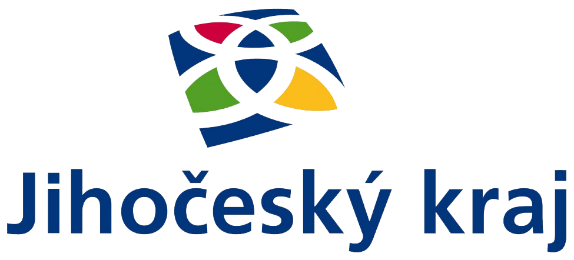 